referral Form for Community Based Referrals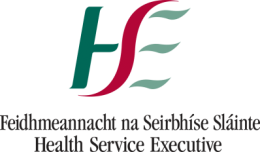 Safeguarding Vulnerable Persons at Risk of Abuse National Policy & ProceduresReferrer should take any immediate actions necessary as per policy in relation to seeking An Garda Siochana or medical assistance. Vulnerable Person’s Details:     
Name:  		                                          DOB: Address:Marital Status: 						Contact Phone Number /Mobile:Does anyone live with client: Yes □    No 	If yes, who?: ____________________________________Medical history and any communication support needs (as understood by referrer): ______________________________________________________________________________________________________________________________________________________________________________________________________________________________________________________________________________Details of the person’s vulnerability (as understood by referrer):Is client aware this referral is being made? 	Yes □	 	No Has client given consent?			 	Yes □	 	No □Is there another nominated person they want us to contact, if so please give details?Name: 							Contact Details: Relationship to vulnerable person: GP Contact Details: Name:____________________________________________________Telephone:_______________________Primary care team details i.e. social worker, PHN, etc. _________________________________________________________________________________________Any other key services/agencies involved with client (Please include Name and Contact):Details:____________________________________________________________________________________________________________________________________________________________________________The information below is considered to be an allegation only. No finding has been made. The information is held solely for safeguarding purposes.Details of allegation/ concern: Please tick as many as relevant:Physical abuse 						Financial/material abuse □	Psychological/Emotional abuse 				Neglect/acts of omission □	Sexual abuse □						Discriminatory abuse □	Extreme Self Neglect* □	                                                    Institutional abuse □	                          (extra sheet/report can be included if you wish)(*If self-neglect is being referred please complete the attached presence of indicators of extreme self-neglect)Details of concern:Please read the following before completing the next section: As a data processor, the referrer has a responsibility to ensure that only the details necessary for the referral are recorded on this form. Please consider if you believe it is necessary to name the person allegedly causing concern on this referral form at this time Details of Person Allegedly Causing Concern (if applicable)Name: 			                  Relationship to vulnerable person: Address: Details of person making referral:Name:                                        Relationship to vulnerable person: Address: Is this person aware of this referral being made: 	Yes □		No Signature_____________________________________________Date:______________________________Presence of Indicators of Extreme Self-NeglectClient Name:	                                                   DOB:                                                                                                                      (Amended from Dyer et al. 2006)Completed by:     	                                                  DateSend Form to: HSE Safeguarding and Protection Team   Tyone Health Centre,Tyone, Nenagh, Co TipperaryEmail:safeguarding.cho3@hse.ieArea / DomainEvidence of Severe / Serious Neglect Yes NoPersonal Appearance Matted, dirty hairPersonal Appearance Long untrimmed dirty nailsMultiple or severe pressure ulcersOther injuriesVery soiled clothingMultiple insect infestationOther:Functional StatusImpaired cognitionDelusional stateUnable to call for helpUnable to respond to emergenciesOther:Medical NeedsUntreated conditionsNo documentation of health care providerAppears ill or in painComplains of pain or discomfortOther:Poorly Maintained EnvironmentSevere structural damage e.g. leaking roof, broken wallsDilapidated dwelling – broken / missing windows, doorsHuman / animal waste indoorsRotting food indoorsPungent / unpleasant odourSignificant evidence of rubbish/litter indoorsClutter – difficult to move around Multiple uncared for petsProblems with electricity, water, telephone Other:NutritionSignificantly under- or overweightFood storage, expiry dates and food preparationAvailability of food groups in dietSocialLack of  use of social support networksSocial Disengagement